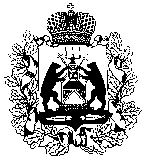 Российская ФедерацияНовгородская областьТЕРРИТОРИАЛЬНАЯ ИЗБИРАТЕЛЬНАЯ КОМИССИЯВАЛДАЙСКОГО РАЙОНАПОСТАНОВЛЕНИЕО создании конкурсной комиссиипо подведению итогов первого этапа областного конкурсаэссе, посвященного выборам Губернатора Новгородской области 11 сентября 2022 	В соответствии с пунктом 2.4 Положения об областном конкурсе эссе, посвященном выборам Губернатора Новгородской области 11 сентября 2022 года, утвержденного постановлением Избирательной комиссии  Новгородской области от 23.03.2022 № 7/10-7Территориальная избирательная комиссия Валдайского района ПОСТАНОВЛЯЕТ: 1. Утвердить Состав конкурсной комиссии по подведению итогов первого этапа областного конкурса эссе, посвященного выборам Губернатора Новгородской области 11 сентября 2022 года в.2. Разместить настоящее постановление на странице Территориальной избирательной комиссии Валдайского района официального сайта Администрации Валдайского муниципального района  в информационно-телекоммуникационной сети ИнтернетПредседательТерриториальной избирательной комиссии Валдайского района               			О.Я.РудинаСекретарь Территориальной избирательной комиссии Валдайского района                                    Е.В. ЕмельяноваПриложениек постановлению Территориальнойизбирательной комиссииВалдайского районаот 08.04.2021 № 26/2-4Состав конкурсной комиссии по подведению итогов первого этапа областного конкурса эссе,  посвященного выборам Губернатора Новгородской области  11 сентября 2022 года	Председатель конкурсной комиссии:Рудина Ольга Яковлевна, председатель Территориальной избирательной комиссии Валдайского района,		Секретарь конкурсной комиссии: Емельянова Елене Викторовна, секретарь Территориальной избирательной комиссии Валдайского района, 	Члены комиссии:	Зороян Ирина Анатольевна, заместитель председателя  Территориальной избирательной комиссии Валдайского района	Пограницкая Ольга Владимировна - член Территориальной избирательной комиссии Валдайского района  с правом решающего голоса	Сергеева Наталья Сергеевна - член Территориальной избирательной комиссии Валдайского района  с правом решающего голоса	Шевченко Елена Митрофановна – и.о. председателя Комитета образования Администрации Валдайского муниципального района	Титова Людмила Геннадьевна- начальник отдела БМУ « Центр обеспечения муниципальной системы образования»___________________от 08 апреля 2022 г.№ 26/2-4г.Валдай